北京盾构工程协会 杭州市地铁集团有限责任公司上海隧道工程有限公司中交隧道工程局有限公司中铁十一局集团城市轨道工程有限公司关于召开第五届中国盾构工程技术学术研讨会暨复杂条件盾构施工技术国际论坛二号通知各有关单位：由北京盾构工程协会发起组织的中国盾构工程技术学术研讨会以两年一届的周期成功举办了四届，大会已成为我国盾构行业技术发展的风向标。2020第五届中国盾构工程技术学术研讨会，特别邀请国际隧道和地下空间协会（ITA）作为大会指导单位，由北京盾构工程协会与杭州市地铁集团有限责任公司等单位联合主办，会议将于2020年11月13-15日在美丽的西子湖畔——杭州举行。大会将一如既往地聚焦行业热点，研讨技术创新，关注绿色施工、智慧盾构，推动盾构行业的健康快速发展。现将本次大会的相关事项通知如下：会议时间： 2020年11月13日—15日2020年11月13日09：00-18：00 特装展商布展2020年11月13日15：00-18：00 标展展商布展2020年11月13日15：00-18：00 参会代表报到2020年11月13日18：30-20：00 欢迎晚宴2020年11月14日09：00-18：00全天大会 2020年11月15日09：00-12：00上午大会2020年11月15日14：00-16：00 参观盾构施工现场二、会议地点： 浙江·杭州宝盛水博园大酒店（杭州市萧山区水博路118号）三、指导单位     国际隧道和地下空间协会（ITA）四、主办单位北京盾构工程协会杭州市地铁集团有限责任公司上海隧道工程有限公司中交隧道工程局有限公司中铁十一局集团城市轨道工程有限公司五、协办单位上海申通地铁集团有限公司北京市轨道交通建设管理有限公司广州地铁集团有限公司南京地铁建设有限责任公司苏州市轨道交通集团有限公司宁波市轨道交通集团有限公司无锡地铁集团有限公司徐州市城市轨道交通有限责任公司常州市轨道交通发展有限公司绍兴市轨道交通集团有限公司海瑞克股份公司杭州中诚装备服务股份有限公司三川德青工程机械有限公司中铁科工集团轨道交通装备有限公司浙江中铁工程装备有限公司上海宏润建设集团股份有限公司中国岩石力学与工程学会工程实例专业委员会中国铁建重工集团股份有限公司中铁十五局集团城市轨道交通工程有限公司上海诺法科技有限公司六、赞助单位大连佳辉物流有限公司七、承办单位东方尚能咨询机构(Topco)北京海蓝立方展览有限公司八、支持媒体工人日报             工人日报客户端        《中国报道》网   中国盾构产业网      《盾构工程》杂志       《市政技术》杂志人民交通出版社        隧道网      中国隧道网       中工网“盾构工程”微信     “盾构时代”微信       “盾构工程” 微博 九、大会组织结构（按姓氏笔画排序）1、顾问委员会  杨兴富   钱七虎   施仲衡   徐滨士   杜彦良   杨华勇   肖绪文陈湘生   李术才   张  弥   陈韶章   严金秀   贺长俊   2、学术委员会王  良   王华伟   王杜娟   王春河   方江华   孔  恒   史海欧   乐贵平   朱宏军   朱春雷   刘  军   江玉生   关  龙   米晋生   杨秀仁   肖龙鸽   肖明清   吴煊鹏   余  乐   沙明元张志良张金荣   陈学峰   易  觉   竺维彬   金  淮   胡胜利   赵  峻钟长平   洪开荣   袁大军   黄昌富   阎向林   程永亮   游大江路  刚   谭顺辉组织委员会帅玉兵   米晋生   阮  霞   李安清   陈用伟   秦建设         十、拟出席嘉宾 （按姓氏笔画排序）杨兴富   中华全国总工会原副主席、北京盾构工程协会创始人钱七虎   中国工程院院士杜彦良   中国工程院院士杨华勇   中国工程院院士陈湘生   中国工程院院士李术才   中国工程院院士王  良   北京城建设计发展集团股份有限公司副总经理王华伟   中铁十四局集团有限公司副总工程师王杜娟   中铁工程装备集团有限公司副总经理王振信   上海地铁公司原总工程师孔  恒   北京市政集团总工程师艾兵兵   中铁二局集团有限公司项目总工 史海欧   广州地铁设计研究院有限公司副院长、总工程师乐贵平   北京盾构工程协会副理事长朱瑶宏   宁波大学土木与环境工程学院教授刘永勤   北京城建勘测设计研究院有限责任公司副院长  江玉生   北京盾构工程协会副理事长、中国矿业大学教授安宏斌   十二局以色列项目总工程师   孙长军   北京市轨道交通建设管理有限公司风险监控中心主任  严金秀   国际隧道和地下空间协会（ITA）主席李  刚   上海隧道股份盾构分公司副总工程师  杨广武   北京市轨道交通学会常务副理事长肖龙鸽   中国建筑股份有限公司基础设施事业部总工程师肖明清   中铁第四勘察设计院集团有限公司副总工吴煊鹏   北京盾构工程协会理事长沙明元   中国铁建股份公司物资设备部总机械师宋振华   中国工程机械学会掘进机分会秘书长张  弥   原北京交通大学教授张志良   广州地铁集团有限公司总工程师张金荣   杭州市地铁集团有限责任公司总工程师邵剑明   杭州市地铁集团有限责任公司党委书记、董事长易  觉   广东华隧建设集团股份有限公司副总经理、总工程师罗  平   北京市轨道交通建设管理有限公司副总经理竺维彬   岩土工程学会工程实例专业委员会理事长 金  淮   建设部轨道交通专家委员会副主任周  骏   中交天和机械设备制造有限公司副总经理周  晗   中铁十一局集团城市轨道工程有限公司董事长周正宇   北京市政协人口资源和建设委员会主任、北京市轨道交通学会会长赵  洪   北京市重大办二级研究员赵  峻   上海隧道工程股份有限公司副总经理郝明亮   宏润建设集团股份有限公司项目经理 胡胜利   海瑞克股份公司北京代表处总经理  钟长平   北京盾构工程协会副理事长、广州轨道交通盾构技术研究所所长洪开荣   中铁隧道局集团有限公司总工程师姚占虎   中交隧道局盾构公司总经理  贺长俊   北京城建集团原副总工程师袁大军   北京交通大学教授栾德崇   浙江省宁波市轨道交通工程建设指挥部高级顾问 唐  辉   中铁十一局集团有限公司华东区盾构经理黄昌富   中铁十五局集团有限公司总经理黄常波   北京盾构工程协会原理事长程永亮   中国铁建重工集团股份有限公司总经理鲁  屹   北京盾构工程协会专家库顾问蔡建忠   杭州中诚装备服务股份有限公司董事长  谭顺辉   中铁高新工业股份有限公司副总经理各主协办单位领导确定中……十一、会议主题：安全、智能、创新、发展十二、主要交流议题城市超大集群盾构施工技术管理与创新 富水岩溶发育复合地层盾构施工关键技术穿越江河海域盾构工程设计技术常压刀盘在硬岩地质案例及思考盾构法隧道创新与实践轨道交通盾构安全大数据及智能化研究与应用    复杂环境条件下盾构施工技术南京和燕路大直径盾构过江通道工程技术难点与应对方案杭州地铁7号线市-奥区间穿越钱塘江盾构施工技术超大直径盾构工程施工技术：京张高铁大盾构隧道 北京新机场线大直径盾构高产施工及风险管控技术研究海瑞克隧道掘进设备的智能化技术杭州软土地层土压盾构施工技术超大直径盾构机设计、选型及应用以色列超细粉砂及富水库卡弱胶结砂岩地层土压平衡盾构施工关键技术十三、大会同期特别活动 （重点关注）1、首届《盾构工匠》评选表彰活动；会议召开前十天左右，通过网络投票和专家评审最后评选出的50位盾构工匠将通过工人日报客户端、工人日报、中工网、中国盾构产业网、北京盾构工程协会微信公众号“盾构工程”“盾构时代”上公布，《盾构工匠》颁奖仪式将在本次大会的15号上午举行，请获选代表本人届时亲临现场领奖。2、《2020第五届中国盾构工程技术学术研讨会论文集》优秀论文评选及表彰活动；会议召开前十天左右，获奖论文及作者名单也将在北京盾构工程协会微信公众号“盾构工程”上公布，请论文获奖者本人亲临大会参加颁奖仪式。十四、会议展区展出范围1、各地轨道公司盾构施工典型业绩展示2、盾构机（TBM）及顶管机产品与技术展示3、盾构机主要零部件产品及技术展示主要包括：各类轴承；减速机；电机；液压系统；人闸及压力装置；空压机及储气罐；泡沫系统；注浆系统；盾构皮带输送机及皮带；通风机；泥浆泵及泥水循环控制系统；注脂系统；各类传感器；变压器；变频器；电气控制系统；导向测量系统；远程监控系统及盾构信息技术服务；拼装机遥控器等。4、盾构设备易损件与施工耗材产品展示。主要包括：盾构（TBM）刀具；盾尾刷；密封类产品；特种螺栓；吊索具；电缆；蓄电池及充电机；盾构油脂与泡沫剂；油品类；土体改良材料；管片螺栓、预埋件、防水材料等。5、盾构工程服务及配套企业形象展示。十五、参会人员范围盾构设计制造与再制造、盾构施工、监理、管理等单位的领导及工程技术人员，大专院校相关专业师生。十六、参会费用会议注册费：2800元/人；协会会员单位、专家库专家注册费：2200元/人；协会理事单位一人免参会费用；大专院校学生：1800元/人（凭有效学生证）。参会费用含：会议用餐、会议资料、会议参观等，住宿及交通费用自理。展览区域还有少量展台可供选择，如需预定，请联系大会组委会。十七、预定酒店及交通预定酒店：大会秘书处已为参会代表申请到酒店优惠价格，如需预定酒店，请直接联系酒店负责人。宝盛水博园大酒店（五星）     地址：杭州市萧山区水博路118号 单间、标间价格： 440元/间        订房联系人：俞海峰经理  15868822006维也纳国际酒店博览中心店       地址：杭州市萧山区鸿宁路59号普通间 240元/间 商务间 280元/间  订房联系人：李经理  18336850230  交通路线：从萧山机场到酒店约17公里，打车50元左右，半小时车程；从杭州东站到酒店约16公里，打车45元左右，40分钟车程；从杭州站到酒店约18公里, 打车50元左右，40分钟车程。十八、联系方式东方尚能咨询机构                  北京盾构工程协会联系人：杨玉萍                    联系人：薛尔莎M: 13683325329                   M:  13522772626E-mail: yangyupingsx@163.com      E-mail:dgjcn6@163.com网上报名通道已开启，扫码直接报名：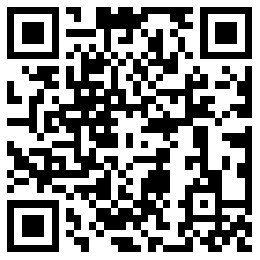                                北京盾构工程协会                                 二〇二〇年十月二十三日第五届中国盾构工程技术学术研讨会暨复杂条件盾构施工技术国际论坛参会注册表时间：2020年11月13-15日  地点：杭州宝盛水博园大酒店单位名称是否为会员单位通讯地址邮编联系人传真电话参会人员职 务手 机手 机电 话电 话电子邮箱电子邮箱参会费用： 2800元/人，协会会员单位、专家库专家注册费：2200元/人；      大专院校学生：1800元/人，协会理事单位一人免参会费用。（会务费含：会议资料、午餐、晚宴、参观等，大会组委会推荐指定酒店，住宿自理。）展台费用：□ 标准展台：￥25000元/个（3*2米，含三面围板、楣板、射灯、一桌两椅）□ 选择光地：￥3500元/平米，18平米起租，展台自行设计搭建。会刊广告：□ 封底￥18000元、 □ 封二￥15000元、□ 封三￥13000元□ 扉页￥10000元，  □ 彩色内页￥6000元；赞助费用：□ 晚宴赞助￥200000元、□ 大会资料袋赞助￥50000元、 □ 茶歇赞助￥50000元          □ 笔/本赞助￥30000元、□ 吊绳、胸卡赞助￥30000元          □ 资料入袋￥20000元、 □ 易拉宝￥8000元/2个 参会费用： 2800元/人，协会会员单位、专家库专家注册费：2200元/人；      大专院校学生：1800元/人，协会理事单位一人免参会费用。（会务费含：会议资料、午餐、晚宴、参观等，大会组委会推荐指定酒店，住宿自理。）展台费用：□ 标准展台：￥25000元/个（3*2米，含三面围板、楣板、射灯、一桌两椅）□ 选择光地：￥3500元/平米，18平米起租，展台自行设计搭建。会刊广告：□ 封底￥18000元、 □ 封二￥15000元、□ 封三￥13000元□ 扉页￥10000元，  □ 彩色内页￥6000元；赞助费用：□ 晚宴赞助￥200000元、□ 大会资料袋赞助￥50000元、 □ 茶歇赞助￥50000元          □ 笔/本赞助￥30000元、□ 吊绳、胸卡赞助￥30000元          □ 资料入袋￥20000元、 □ 易拉宝￥8000元/2个 参会费用： 2800元/人，协会会员单位、专家库专家注册费：2200元/人；      大专院校学生：1800元/人，协会理事单位一人免参会费用。（会务费含：会议资料、午餐、晚宴、参观等，大会组委会推荐指定酒店，住宿自理。）展台费用：□ 标准展台：￥25000元/个（3*2米，含三面围板、楣板、射灯、一桌两椅）□ 选择光地：￥3500元/平米，18平米起租，展台自行设计搭建。会刊广告：□ 封底￥18000元、 □ 封二￥15000元、□ 封三￥13000元□ 扉页￥10000元，  □ 彩色内页￥6000元；赞助费用：□ 晚宴赞助￥200000元、□ 大会资料袋赞助￥50000元、 □ 茶歇赞助￥50000元          □ 笔/本赞助￥30000元、□ 吊绳、胸卡赞助￥30000元          □ 资料入袋￥20000元、 □ 易拉宝￥8000元/2个 参会费用： 2800元/人，协会会员单位、专家库专家注册费：2200元/人；      大专院校学生：1800元/人，协会理事单位一人免参会费用。（会务费含：会议资料、午餐、晚宴、参观等，大会组委会推荐指定酒店，住宿自理。）展台费用：□ 标准展台：￥25000元/个（3*2米，含三面围板、楣板、射灯、一桌两椅）□ 选择光地：￥3500元/平米，18平米起租，展台自行设计搭建。会刊广告：□ 封底￥18000元、 □ 封二￥15000元、□ 封三￥13000元□ 扉页￥10000元，  □ 彩色内页￥6000元；赞助费用：□ 晚宴赞助￥200000元、□ 大会资料袋赞助￥50000元、 □ 茶歇赞助￥50000元          □ 笔/本赞助￥30000元、□ 吊绳、胸卡赞助￥30000元          □ 资料入袋￥20000元、 □ 易拉宝￥8000元/2个 参会费用： 2800元/人，协会会员单位、专家库专家注册费：2200元/人；      大专院校学生：1800元/人，协会理事单位一人免参会费用。（会务费含：会议资料、午餐、晚宴、参观等，大会组委会推荐指定酒店，住宿自理。）展台费用：□ 标准展台：￥25000元/个（3*2米，含三面围板、楣板、射灯、一桌两椅）□ 选择光地：￥3500元/平米，18平米起租，展台自行设计搭建。会刊广告：□ 封底￥18000元、 □ 封二￥15000元、□ 封三￥13000元□ 扉页￥10000元，  □ 彩色内页￥6000元；赞助费用：□ 晚宴赞助￥200000元、□ 大会资料袋赞助￥50000元、 □ 茶歇赞助￥50000元          □ 笔/本赞助￥30000元、□ 吊绳、胸卡赞助￥30000元          □ 资料入袋￥20000元、 □ 易拉宝￥8000元/2个 参会费用： 2800元/人，协会会员单位、专家库专家注册费：2200元/人；      大专院校学生：1800元/人，协会理事单位一人免参会费用。（会务费含：会议资料、午餐、晚宴、参观等，大会组委会推荐指定酒店，住宿自理。）展台费用：□ 标准展台：￥25000元/个（3*2米，含三面围板、楣板、射灯、一桌两椅）□ 选择光地：￥3500元/平米，18平米起租，展台自行设计搭建。会刊广告：□ 封底￥18000元、 □ 封二￥15000元、□ 封三￥13000元□ 扉页￥10000元，  □ 彩色内页￥6000元；赞助费用：□ 晚宴赞助￥200000元、□ 大会资料袋赞助￥50000元、 □ 茶歇赞助￥50000元          □ 笔/本赞助￥30000元、□ 吊绳、胸卡赞助￥30000元          □ 资料入袋￥20000元、 □ 易拉宝￥8000元/2个 参会费用： 2800元/人，协会会员单位、专家库专家注册费：2200元/人；      大专院校学生：1800元/人，协会理事单位一人免参会费用。（会务费含：会议资料、午餐、晚宴、参观等，大会组委会推荐指定酒店，住宿自理。）展台费用：□ 标准展台：￥25000元/个（3*2米，含三面围板、楣板、射灯、一桌两椅）□ 选择光地：￥3500元/平米，18平米起租，展台自行设计搭建。会刊广告：□ 封底￥18000元、 □ 封二￥15000元、□ 封三￥13000元□ 扉页￥10000元，  □ 彩色内页￥6000元；赞助费用：□ 晚宴赞助￥200000元、□ 大会资料袋赞助￥50000元、 □ 茶歇赞助￥50000元          □ 笔/本赞助￥30000元、□ 吊绳、胸卡赞助￥30000元          □ 资料入袋￥20000元、 □ 易拉宝￥8000元/2个 参会费用： 2800元/人，协会会员单位、专家库专家注册费：2200元/人；      大专院校学生：1800元/人，协会理事单位一人免参会费用。（会务费含：会议资料、午餐、晚宴、参观等，大会组委会推荐指定酒店，住宿自理。）展台费用：□ 标准展台：￥25000元/个（3*2米，含三面围板、楣板、射灯、一桌两椅）□ 选择光地：￥3500元/平米，18平米起租，展台自行设计搭建。会刊广告：□ 封底￥18000元、 □ 封二￥15000元、□ 封三￥13000元□ 扉页￥10000元，  □ 彩色内页￥6000元；赞助费用：□ 晚宴赞助￥200000元、□ 大会资料袋赞助￥50000元、 □ 茶歇赞助￥50000元          □ 笔/本赞助￥30000元、□ 吊绳、胸卡赞助￥30000元          □ 资料入袋￥20000元、 □ 易拉宝￥8000元/2个 参会条款：1. 预订展位（6平米）可获赠2位免费参会名额！2. 如参会人员较多，表格可复印填写。敬请清楚完整填写本注册表格，全部资料将绝对保密。3. 大会秘书处收到注册表后将发送参会确认书、酒店预定表等信息。参会条款：1. 预订展位（6平米）可获赠2位免费参会名额！2. 如参会人员较多，表格可复印填写。敬请清楚完整填写本注册表格，全部资料将绝对保密。3. 大会秘书处收到注册表后将发送参会确认书、酒店预定表等信息。参会条款：1. 预订展位（6平米）可获赠2位免费参会名额！2. 如参会人员较多，表格可复印填写。敬请清楚完整填写本注册表格，全部资料将绝对保密。3. 大会秘书处收到注册表后将发送参会确认书、酒店预定表等信息。参会条款：1. 预订展位（6平米）可获赠2位免费参会名额！2. 如参会人员较多，表格可复印填写。敬请清楚完整填写本注册表格，全部资料将绝对保密。3. 大会秘书处收到注册表后将发送参会确认书、酒店预定表等信息。参会条款：1. 预订展位（6平米）可获赠2位免费参会名额！2. 如参会人员较多，表格可复印填写。敬请清楚完整填写本注册表格，全部资料将绝对保密。3. 大会秘书处收到注册表后将发送参会确认书、酒店预定表等信息。参会条款：1. 预订展位（6平米）可获赠2位免费参会名额！2. 如参会人员较多，表格可复印填写。敬请清楚完整填写本注册表格，全部资料将绝对保密。3. 大会秘书处收到注册表后将发送参会确认书、酒店预定表等信息。参会条款：1. 预订展位（6平米）可获赠2位免费参会名额！2. 如参会人员较多，表格可复印填写。敬请清楚完整填写本注册表格，全部资料将绝对保密。3. 大会秘书处收到注册表后将发送参会确认书、酒店预定表等信息。参会条款：1. 预订展位（6平米）可获赠2位免费参会名额！2. 如参会人员较多，表格可复印填写。敬请清楚完整填写本注册表格，全部资料将绝对保密。3. 大会秘书处收到注册表后将发送参会确认书、酒店预定表等信息。我公司选择方案:              总金额：           元人民币。我公司选择方案:              总金额：           元人民币。我公司选择方案:              总金额：           元人民币。我公司选择方案:              总金额：           元人民币。我公司选择方案:              总金额：           元人民币。我公司选择方案:              总金额：           元人民币。我公司选择方案:              总金额：           元人民币。我公司选择方案:              总金额：           元人民币。汇款信息：开 户 行：中国工商银行北京北新桥支行账户名称：东方尚能咨询（北京）有限公司账  号：0200004309020152190汇款信息：开 户 行：中国工商银行北京北新桥支行账户名称：东方尚能咨询（北京）有限公司账  号：0200004309020152190汇款信息：开 户 行：中国工商银行北京北新桥支行账户名称：东方尚能咨询（北京）有限公司账  号：0200004309020152190汇款信息：开 户 行：中国工商银行北京北新桥支行账户名称：东方尚能咨询（北京）有限公司账  号：0200004309020152190汇款信息：开 户 行：中国工商银行北京北新桥支行账户名称：东方尚能咨询（北京）有限公司账  号：0200004309020152190汇款信息：开 户 行：中国工商银行北京北新桥支行账户名称：东方尚能咨询（北京）有限公司账  号：0200004309020152190汇款信息：开 户 行：中国工商银行北京北新桥支行账户名称：东方尚能咨询（北京）有限公司账  号：0200004309020152190汇款信息：开 户 行：中国工商银行北京北新桥支行账户名称：东方尚能咨询（北京）有限公司账  号：0200004309020152190请填写开票信息：     □  增值税普票          □  增值税专用票单位名称：                                    纳税识别号：注册地址、电话：开户行及账号： 请填写开票信息：     □  增值税普票          □  增值税专用票单位名称：                                    纳税识别号：注册地址、电话：开户行及账号： 请填写开票信息：     □  增值税普票          □  增值税专用票单位名称：                                    纳税识别号：注册地址、电话：开户行及账号： 请填写开票信息：     □  增值税普票          □  增值税专用票单位名称：                                    纳税识别号：注册地址、电话：开户行及账号： 请填写开票信息：     □  增值税普票          □  增值税专用票单位名称：                                    纳税识别号：注册地址、电话：开户行及账号： 请填写开票信息：     □  增值税普票          □  增值税专用票单位名称：                                    纳税识别号：注册地址、电话：开户行及账号： 请填写开票信息：     □  增值税普票          □  增值税专用票单位名称：                                    纳税识别号：注册地址、电话：开户行及账号： 请填写开票信息：     □  增值税普票          □  增值税专用票单位名称：                                    纳税识别号：注册地址、电话：开户行及账号： 参会注册联系人： 杨玉萍 13683325329   电话/传真: 010-58632291   E-mail: yangyupingsx@163.com参会注册联系人： 杨玉萍 13683325329   电话/传真: 010-58632291   E-mail: yangyupingsx@163.com参会注册联系人： 杨玉萍 13683325329   电话/传真: 010-58632291   E-mail: yangyupingsx@163.com参会注册联系人： 杨玉萍 13683325329   电话/传真: 010-58632291   E-mail: yangyupingsx@163.com参会注册联系人： 杨玉萍 13683325329   电话/传真: 010-58632291   E-mail: yangyupingsx@163.com参会注册联系人： 杨玉萍 13683325329   电话/传真: 010-58632291   E-mail: yangyupingsx@163.com参会注册联系人： 杨玉萍 13683325329   电话/传真: 010-58632291   E-mail: yangyupingsx@163.com参会注册联系人： 杨玉萍 13683325329   电话/传真: 010-58632291   E-mail: yangyupingsx@163.com单位盖章/确认签字：                    日期：    年    月     日单位盖章/确认签字：                    日期：    年    月     日单位盖章/确认签字：                    日期：    年    月     日单位盖章/确认签字：                    日期：    年    月     日单位盖章/确认签字：                    日期：    年    月     日单位盖章/确认签字：                    日期：    年    月     日单位盖章/确认签字：                    日期：    年    月     日单位盖章/确认签字：                    日期：    年    月     日